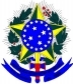 UNIVERSIDADE FEDERAL DE RONDONÓPOLISEDITAL DE SELEÇÃO DE MONITORES NO CURSO DE BIBLIOTECONOMIA2020.1O Coordenador do Curso de Biblioteconomia da Universidade Federal de Rondonópolis, Professor Alexandre Oliveira de Meira Gusmão - SIAPE 1206292, torna público que, no período de 29/09/20 até 01/10/20 , receberá, exclusivamente, por email gusmao@ufr.edu.br , as inscrições de candidatos para o processo seletivo referente às 04 (QUATRO) vagas de bolsas conforme o EDITAL Nº 001/2020 - PROEG/UFR/UFR PROGRAMA EMERGENCIAL DE MONITORIA DIGITAL para a(s) disciplina(s):1. São objetivos do Programa de Monitoria :- Contribuir para o desenvolvimento de aptidões docentes do aluno;- Contribuir para a formação acadêmica do aluno;- Possibilitar o compartilhamento de conhecimentos adquiridos com outros alunos;- Promover a cooperação entre os corpos discente e docente para melhoria doensino;e) - Contribuir para minimizar os problemas de repetência, evasão e de falta de motivação dos alunos.2. Poderão concorrer à bolsa de monitoria, alunos regularmente matriculados, que comprovem já terem sido aprovados na disciplina, ou em disciplina equivalente, com média igual ou superior a 7,0 (sete pontos). No caso da inscrição de candidatos que tiverem concluído disciplina(s) equivalente(s), o candidato deverá anexar aos documentos a (s) ementa (s) da (s) mesma (s).O Candidato a Monitor deverá ter capacidade de atuar na monitoria da disciplina a qual pretende concorrer à vaga, para isto deve ter cursado a mesma ou similar com aproveitamento final acima de 7,0 pontos, ter acesso à internet, ter computador ou notebook, bem como ter disponibilidade de 4 horas diárias para as atividades de monitoria.Os discentes interessados em ser monitor devem enviar solicitação de inscrição e histórico escolar  via email gusmao@ufr.edu.br  para a Coordenação de Ensino de Biblioteconomia e para o Professor da Disciplina no período de 28 de setembro a 01 de outubro de 2020 e se submeter a uma seleção que consiste de: 1) Análise de histórico escolar; 2) Realização de entrevista remota com os candidatos; 3) Teste seletivo (prova escrita e de arguição oral).3. No momento da inscrição, os candidatos deverão enviar cópias dos seguintes documentos:Ficha de Inscrição Monitoria 2020.1- Anexo III do EDITAL Nº 001/2020 - PROEG/UFR/UFR PROGRAMA EMERGENCIAL DE MONITORIA DIGITALHistórico Escolar;4. O Exame de Seleção ocorrerá no dia 02 de outubro de 2020, em horário e plataforma Teams a serem definidos pelos professores da banca de seleção e compreenderá as seguintes etapas:Análise do histórico escolar - Peso: 50%;Realização de entrevista remota com os candidatos - Peso: 25%;Teste seletivo (prova escrita e de arguição oral) - Peso: 25%.Os candidatos serão classificados na ordem decrescente de suas médias apuradas. Serão considerados aprovados no exame de seleção, os candidatos que obtiverem a maior nota que seja igual ou superior a 70%.Todas as etapas do Processo Seletivo são eliminatórias e classificatórias.O candidato poderá se candidatar para a seleção em até 03 (três) disciplina (s), daquelas acima listadas neste Edital.A validade do exame será o estabelecido pelo EDITAL Nº 001/2020 - PROEG/UFR/UFR PROGRAMA EMERGENCIAL DE MONITORIA DIGITAL.Este Edital de SELEÇÃO DE MONITORES NO CURSO DE BIBLIOTECONOMIA - 2020.1 reger-se-á rigorosamente pelo EDITAL Nº 001/2020 - PROEG/UFR/UFR PROGRAMA EMERGENCIAL DE MONITORIA DIGITAL.Rondonópolis, 21 de setembro de 2020Professor Alexandre Oliveira de Meira GusmãoSIAPE 1206292 - Coordenador do Curso de BiblioteconomiaMINISTÉRIO DA EDUCAÇÃOUNIVERSIDADE FEDERAL DE RONDONÓPOLISANEXO III – FICHA DE INSCRIÇÃO MONITORIA 2020.11 Identificação do Aluno2 Dados Bancários3 Dados das DisciplinasDeclaraçãoDeclaro conhecer e concordar com os critérios de participação do PEMD da UFR estabelecidos na Resolução CONSEPE nº 60/2016 e no Edital 001 - PROEG/UFR e os critérios acima estabelecidos na proposta do Curso de Biblioteconomia.Rondonópolis, ___ de setembro de 2020. _____________________________________________________________Assinatura do AlunoQuantidade de Monitores Solicitados: REMUNERADA [ 1 ] | VOLUNTÁRIA [ ]Quantidade de Monitores Solicitados: REMUNERADA [ 1 ] | VOLUNTÁRIA [ ]Disciplina: INTRODUÇÃO À INFORMÁTICANº de alunos Matrículados: 16Professor(a) Orientador(a): Alexandre Oliveira de Meira GusmãoProfessor(a) Orientador(a): Alexandre Oliveira de Meira GusmãoEmail: gusmao@ufr.edu.brEmail: gusmao@ufr.edu.brQuantidade de Monitores Solicitados: REMUNERADA [ 1 ] | VOLUNTÁRIA [ ]Quantidade de Monitores Solicitados: REMUNERADA [ 1 ] | VOLUNTÁRIA [ ]Disciplina: SERVIÇO DE REFERÊNCIA E INFORMAÇÃONº de alunos Matrículados: 18Professor(a) Orientador(a): Gleice Kelly Castro de OliveiraProfessor(a) Orientador(a): Gleice Kelly Castro de OliveiraEmail: gleicymkelly@gmail.comEmail: gleicymkelly@gmail.comQuantidade de Monitores Solicitados: REMUNERADA [ 1 ] | VOLUNTÁRIA [ ]Quantidade de Monitores Solicitados: REMUNERADA [ 1 ] | VOLUNTÁRIA [ ]Disciplina: ESTUDOS DE USUÁRIOSNº de alunos Matrículados: 18Professor(a) Orientador(a): Monica do Amparo SilvaProfessor(a) Orientador(a): Monica do Amparo SilvaEmail: monica.amparo@ufr.edu.brEmail: monica.amparo@ufr.edu.brQuantidade de Monitores Solicitados: REMUNERADA [ 1 ] | VOLUNTÁRIA [ ]Quantidade de Monitores Solicitados: REMUNERADA [ 1 ] | VOLUNTÁRIA [ ]Disciplina: INDEXAÇÃONº de alunos Matrículados: 16Professor(a) Orientador(a): Hellen dos Santos MachadoProfessor(a) Orientador(a): Hellen dos Santos MachadoEmail: hellengga@hotmail.comEmail: hellengga@hotmail.comNomeE-mailRGACPFBancoAgênciaContaTipo de ContaDISCIPLINASModalidade de AtuaçãoModalidade de AtuaçãoModalidade de AtuaçãoModalidade de AtuaçãoBolsistaVoluntárioBolsistaVoluntárioBolsistaVoluntárioBolsistaVoluntárioFicam estabelecidos os seguintes critérios para a Seleção de Monitores (bolsistas ou voluntários) para as Atividades de Monitoria do PEMD desenvolvidas no ano de 2020/1 no curso de Biblioteconomia.Análise do histórico escolar - Peso: 50%;Realização de entrevista remota com os candidatos - Peso: 25%;Teste seletivo (prova escrita e de arguição oral) - Peso: 25%.Ficam estabelecidos os seguintes critérios para a Seleção de Monitores (bolsistas ou voluntários) para as Atividades de Monitoria do PEMD desenvolvidas no ano de 2020/1 no curso de Biblioteconomia.Análise do histórico escolar - Peso: 50%;Realização de entrevista remota com os candidatos - Peso: 25%;Teste seletivo (prova escrita e de arguição oral) - Peso: 25%.Ficam estabelecidos os seguintes critérios para a Seleção de Monitores (bolsistas ou voluntários) para as Atividades de Monitoria do PEMD desenvolvidas no ano de 2020/1 no curso de Biblioteconomia.Análise do histórico escolar - Peso: 50%;Realização de entrevista remota com os candidatos - Peso: 25%;Teste seletivo (prova escrita e de arguição oral) - Peso: 25%.Ficam estabelecidos os seguintes critérios para a Seleção de Monitores (bolsistas ou voluntários) para as Atividades de Monitoria do PEMD desenvolvidas no ano de 2020/1 no curso de Biblioteconomia.Análise do histórico escolar - Peso: 50%;Realização de entrevista remota com os candidatos - Peso: 25%;Teste seletivo (prova escrita e de arguição oral) - Peso: 25%.